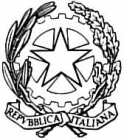 ISTITUTO STATALE DI ISTRUZIONE SUPERIORE“Carlo Levi” Sede legale: Via De Nittis, n. 8 – 80055 Portici (NA) – Cod. Mec. NAIS084009 - C.F.  94030680634  Tel. 081 0102193 - 081-19301460 – Fax 081-7762925 - e-mail: nais084009@istruzione.it; nais084009@pec.istruzione.itSede coordinata “Federigo Enriques”: Via Gianturco, 7 – 80055 Portici (NA) – Tel. 081475684 – Fax 081482920Sede succursale Federigo Enriques”: Via Vittorio Emanuele, 1 – 80055 Portici (NA) – Tel./Fax 081471484Proposta Progetto P.T.O.F.DENOMINAZIONE PROGETTO:  …………………………………..N. ore:………N. alunni (minimo-massimo): ………………. Moduli didattici: …………………………………………………………………………………………………………………………………………………………………………………………………………………………Responsabile del Progetto: 	Prof. ……………………………………Destinatari e criteri di selezione degli stessi:  …………………………………………………………………………………………………………………………………………………………………………………………………………………………Tempi di realizzazione: ………………………………………………………………………………...Finalità e obiettivi generali (didattici ed educativi) riconducibili a quelli del P.T.O.F ………………………………………………………………………………………………………………………………………………………………………………………………………………………………………………………………………………………………………………………………………Trasversalità disciplinare e di partecipazione tra le classi; coinvolgimento gruppo classe a supporto dello studente disabile alle attività didattiche: ………………………………………………………………………………………………………………………………………………………………………………………………………………………………………………………………………………………………………………………………………Risultati ottenuti dal progetto nelle eventuali edizioni precedenti e qualità del prodotto presentato …………………………………………………………………………………………………………………………………………………………………………………………………………………………Modalità con le quali il progetto intende recuperare il senso del rispetto delle regole e della disciplina …………………………………………………………………………………………………………………………………………………………………………………………………………………………Modalità con le quali il progetto intende raggiungere il potenziamento delle eccellenze   …………………………………………………………………………………………………………………………………………………………………………………………………………………………Modalità con le quali il progetto intende agire per il recupero delle competenze di base …………………………………………………………………………………………………………………………………………………………………………………………………………………………Ricaduta sulle attività curriculari:…………………………………………………………………………………………………………………………………………………………………………………………………………………………Rapporti con istituzioni esterne: …………………………………………………………………………………………………………………………………………………………………………………………………………………………Metodologie e Strumenti:…………………………………………………………………………………………………………………………………………………………………………………………………………………………Strumenti di monitoraggio in itinere e finale: …………………………………………………………………………………………………………………………………………………………………………………………………………………………Prodotto e/o compito di realtà da realizzare:…………………………………………………………………………………………………………………………………………………………………………………………………………………………Verifica della ricaduta sul profitto didattico, sul piano della crescita umana, sul piano dell’allargamento delle conoscenze:…………………………………………………………………………………………………………………………………………………………………………………………………………………………Cronoprogramma (n. di ore per mese):Risorse umaneBeni e serviziPortici, _____________________							IL REFERENTE DEL PROGETTO						___________________________________________Il Dirigente scolastico visto la delibera di approvazione del Collegio dei docenti del ___________________ e la ratifica del Consiglio di Istituto del _______________Portici (Na), _______________________				     Il Dirigente Scolastico								           Prof. Giovanni LiccardoPortici (Na) lì …………                               Firma del docente …………………………………………Fasi  attivitàOtt.Nov.Dic.Gen.Feb.Mar. Apr.Mag.Giu.ProgettazioneEsecuzioneVerificaDocenti:1.…. Incarico (docente o tutor)Assistente tecnico 1.…IncaricoEsperti esterni1.…IncaricoRisorse logistiche/organizzative, trasporti1.Acquisti:I.I.S. CARLO LEVI DI PORTICII.I.S. CARLO LEVI DI PORTICII.I.S. CARLO LEVI DI PORTICII.I.S. CARLO LEVI DI PORTICII.I.S. CARLO LEVI DI PORTICII.I.S. CARLO LEVI DI PORTICII.I.S. CARLO LEVI DI PORTICII.I.S. CARLO LEVI DI PORTICII.I.S. CARLO LEVI DI PORTICII.I.S. CARLO LEVI DI PORTICISCHEDA RIASSUNTIVA PROGETTI PTOF A.S. …………………………….SCHEDA RIASSUNTIVA PROGETTI PTOF A.S. …………………………….SCHEDA RIASSUNTIVA PROGETTI PTOF A.S. …………………………….SCHEDA RIASSUNTIVA PROGETTI PTOF A.S. …………………………….SCHEDA RIASSUNTIVA PROGETTI PTOF A.S. …………………………….SCHEDA RIASSUNTIVA PROGETTI PTOF A.S. …………………………….SCHEDA RIASSUNTIVA PROGETTI PTOF A.S. …………………………….SCHEDA RIASSUNTIVA PROGETTI PTOF A.S. …………………………….SCHEDA RIASSUNTIVA PROGETTI PTOF A.S. …………………………….SCHEDA RIASSUNTIVA PROGETTI PTOF A.S. …………………………….la presente scheda è integrativa della proposta progettuale descrittiva presentata dal docente referente la presente scheda è integrativa della proposta progettuale descrittiva presentata dal docente referente la presente scheda è integrativa della proposta progettuale descrittiva presentata dal docente referente la presente scheda è integrativa della proposta progettuale descrittiva presentata dal docente referente la presente scheda è integrativa della proposta progettuale descrittiva presentata dal docente referente la presente scheda è integrativa della proposta progettuale descrittiva presentata dal docente referente la presente scheda è integrativa della proposta progettuale descrittiva presentata dal docente referente la presente scheda è integrativa della proposta progettuale descrittiva presentata dal docente referente la presente scheda è integrativa della proposta progettuale descrittiva presentata dal docente referente la presente scheda è integrativa della proposta progettuale descrittiva presentata dal docente referente Titolo progetto:Docente referente:Recapiti telefonici referentee-mail referenteDestinatariClassi coinvolteN. alunni coinvoltiAssi disciplinari coinvoltiLuogo di svolgimento Sede centranle     ⃝     Sede Via Gianturco     ⃝    Sede Pennese     ⃝Sede centranle     ⃝     Sede Via Gianturco     ⃝    Sede Pennese     ⃝Sede centranle     ⃝     Sede Via Gianturco     ⃝    Sede Pennese     ⃝Sede centranle     ⃝     Sede Via Gianturco     ⃝    Sede Pennese     ⃝Sede centranle     ⃝     Sede Via Gianturco     ⃝    Sede Pennese     ⃝Sede centranle     ⃝     Sede Via Gianturco     ⃝    Sede Pennese     ⃝Sede centranle     ⃝     Sede Via Gianturco     ⃝    Sede Pennese     ⃝Sede centranle     ⃝     Sede Via Gianturco     ⃝    Sede Pennese     ⃝Locali interessatiPeriodo di svolgimentoMateriali occorrentiMateriali occorrentiMateriali occorrentiUscite didattichesi    ⃝       no  ⃝       se sì dove:           si    ⃝       no  ⃝       se sì dove:           si    ⃝       no  ⃝       se sì dove:           si    ⃝       no  ⃝       se sì dove:           si    ⃝       no  ⃝       se sì dove:           si    ⃝       no  ⃝       se sì dove:           si    ⃝       no  ⃝       se sì dove:           si    ⃝       no  ⃝       se sì dove:           Spese insegnantiN. oreProgettazione e coordinamentoDocenzaTutoraggioEsperti esterniMateriali€Cancelleria - varie€